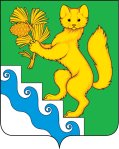 АДМИНИСТРАЦИЯ БОГУЧАНСКОГО РАЙОНА     ПОСТАНОВЛЕНИЕ09.11.2023     	                 с. Богучаны 	                     	    № 1132-пО создании Консультационного  совета по делам национально- культурных автономий и взаимодействию с религиозными объединениямиВ соответствии с пунктами 6,7 статьи 16.1  Федерального закона  от 06.10.2003 № 131-ФЗ «Об общих принципах организации местного самоуправления в Российской Федерации», Федеральным законом от  17.06.1996  № 74-ФЗ « О национально - культурной автономии», руководствуясь статьями 7, 43 ,47 Устава Богучанского района Красноярского края,ПОСТАНОВЛЯЮ:1. Создать Консультативный совет по делам национально – культурных автономий и взаимодействию с религиозными объединениями.2. Утвердить Положение  о Консультативном   совете по делам национально – культурных автономий и взаимодействию с религиозными объединениями, согласно приложению № 1 к постановлению.3. Утвердить состав Консультативного  совета по делам национально – культурных автономий и взаимодействию с религиозными объединениями, согласно приложению № 2 к постановлению. 4. Постановление администрации Богучанского района от 01.06.2015 № 524-п «О Консультативном совете по национальным вопросам при администрации Богучанского района» признать утратившим силу.5. Контроль за исполнением настоящего постановления возложить на заместителя Главы Богучанского района  по общественно- политической работе – С.А. Петрова. 6. Настоящее постановление вступает в силу со дня, следующего за днем опубликования его в Официальном вестнике Богучанского района. Глава Богучанского района			                 А.С. Медведев Приложение № 1к постановлению администрации Богучанского района от 09.11.2023г. № 1132-пПОЛОЖЕНИЕо Консультативном совете по делам национально-культурных автономий и взаимодействию с религиозными объединениями1. Общие положения1.1. Консультативный совет по делам национально-культурных автономий и взаимодействию с религиозными объединениями (далее – Консультативный совет) является совещательным органом, созданным для рассмотрения вопросов, возникающих в сфере деятельности национально-культурных автономий, религиозных объединений, иных общественных организаций, представляющих интересы этнических сообществ Богучанского района. 1.2. Консультативный совет в своей деятельности руководствуется Федеральным законом от 17.06.1996 № 74-ФЗ  «О национально-культурной автономии», Федеральным законом от 26.09.1997 № 125-ФЗ «О свободе совести и о религиозных объединениях», постановлением Правительства Красноярского края от 30.09.2014 № 442-п «Об утверждении государственной программы Красноярского края  «Укрепление единства российской нации и этнокультурное развитие народов Красноярского края», иными нормативными правовыми актами Российской Федерации, Красноярского края, муниципальными правовыми актами, а также настоящим Положением.1.3. Совет осуществляет свою деятельность на общественных началах. 2.  Цели и основные задачи Консультативного совета 2.1.  Совет создается в целях консолидации  усилий органов местного самоуправления и институтов гражданского общества, направленных на укрепление межнационального и межконфессионального согласия, поддержку и развитие языков и культуры народов, проживающих на территории Богучанского района, реализацию прав национальных меньшинств, обеспечение национальной и культурной адаптации и интеграции мигрантов, профилактику межнациональных конфликтов. Основными задачами Консультативного совета являются:- разработка предложений по гармонизации межнациональных и межконфессиональных отношений, профилактике экстремизма, национализма и терроризма в муниципальном образовании Богучанский район.- содействие национально-культурным автономиям, религиозным объединениям, иным общественным организациям, представляющим интересы этнических сообществ муниципального образования  в решении вопросов сохранения национальной самобытности, развития национальной культуры и межконфессионального диалога;- информационно-аналитическое обеспечение деятельности органов местного самоуправления муниципального образования по вопросам, затрагивающим сферу взаимоотношений с национально-культурными автономиями, религиозными объединениями, иными общественными организациями, представляющими интересы этнических сообществ муниципального образования;- межрегиональное и международное сотрудничество в сфере деятельности национально-культурных автономий, религиозных объединений, иных общественных организаций, представляющих интересы этнических сообществ.3. Основные функции Консультативного советаКонсультативный совет в соответствии с возложенными на него задачами осуществляет следующие функции:3.1. Изучает и анализирует процессы, происходящие в сфере межнациональных и межконфессиональных отношений на территории муниципального образования, вырабатывает рекомендации и предложения по их стабилизации.3.2. Осуществляет подготовку предложений и рекомендаций по вопросам взаимодействия органов местного самоуправления с национально-культурными автономиями, религиозными объединениями, иными общественными организациями, представляющими интересы этнических сообществ муниципального образования.3.3. Содействует созданию на территории муниципального образования  открытого информационного пространства для взаимодействия органов местного самоуправления с национально-культурными автономиями, религиозными объединениями, иными общественными организациями, представляющими интересы этнических сообществ муниципального образования  Богучанский район. 3.4. Оказывает содействие органам местного самоуправления в подготовке мероприятий, направленных на укрепление стабильности межнациональных и межконфессиональных отношений, формирование духовно-нравственных ценностей, совместно с национально-культурными и религиозными объединениями. 4. Права Консультативного совета Для реализации возложенных задач Консультативный совет имеет право:4.1. Запрашивать у органов местного самоуправления, национально-культурных автономий, религиозных объединений, иных общественных организаций, представляющих интересы этнических сообществ муниципального образования  Богучанский район информацию по вопросам, выносимым на рассмотрение Консультативного совета.4.2. Разрабатывать и вносить в органы местного самоуправления предложения по вопросам, входящим в сферу деятельности Консультативного совета.4.3. Привлекать для участия в работе в качестве экспертов представителей органов местного самоуправления муниципального образования, территориальных органов федеральных органов исполнительной власти, научных и общественных организаций.4.4. Взаимодействовать со средствами массовой информации в целях освещения деятельности Консультативного совета.5. Организация деятельности Консультативного совета5.1. Организационно-техническое и информационно-аналитическое обеспечение деятельности Консультативного совета осуществляет администрация Богучанского района.5.2. Основной формой деятельности Консультативного совета является заседание.5.3. Консультативный совет осуществляет свою деятельность в соответствии с планом работы, утверждаемым на первом заседании Консультативного совета в текущем году.5.4. Заседания Консультативного совета проводятся не реже одного раза в полугодие. Внеочередные заседания проводятся по решению председателя Консультативного совета. Заседания Консультативного совета проводит председатель или, по его поручению, заместитель председателя Консультативного совета.5.5. Заседание Консультативного совета считается правомочным, если на нем присутствуют более половины его членов. Члены Консультативного совета обязаны участвовать в его заседаниях. В случае невозможности присутствия члена Консультативного совета на заседании, он имеет право заблаговременно, не позднее трех дней до проведения заседания Консультативного совета, представить свое мнение по рассматриваемым вопросам в письменной форме.5.6. Решения Консультативного совета по вопросам его ведения носят рекомендательный характер и принимаются путем открытого голосования простым большинством голосов присутствующих на заседании членов Консультативного совета. В случае равенства голосов решающим голосом обладает председательствующий на заседании Консультативного совета. Решения, принимаемые на заседаниях Консультативного совета, оформляются протоколами. Протоколы Консультативного совета рассылаются членам Консультативного совета, а также размещаются на сайте органов местного самоуправления.5.7. Консультативный совет формируется в составе председателя Консультативного совета, заместителя председателя, секретаря и членов Консультативного совета. Состав Консультативного совета формируется на основе предложений органов местного самоуправления, территориальных органов федеральных органов исполнительной власти, общественных объединений и организаций.5.8. Председателем Консультативного совета является глава Богучанского района.5.9. Председатель Консультативного совета:5.9.1. Определяет место и время проведения заседания Консультативного совета.5.9.2. Председательствует на заседании Консультативного совета.5.9.3. Формирует на основе предложений членов Консультативного совета план работы и повестку дня его заседаний.5.9.4. Дает поручения заместителю председателя Консультативного совета, секретарю и членам Консультативного совета.5.9.5. Подписывает протоколы заседаний Консультативного совета.5.10. В случае отсутствия председателя Консультативного совета по его поручению полномочия председателя Консультативного совета осуществляет заместитель председателя Консультативного совета5.11. Заместитель председателя Консультативного совета:5.11.1. В отсутствие председателя Консультативного совета выполняет полномочия председателя Консультативного совета по его указанию.5.11.2. Организует обеспечение деятельности Консультативного совета, решает организационные и иные вопросы, связанные с привлечением для осуществления информационных и экспертных работ представителей общественных объединений, научных и иных организаций.5.12. Секретарь Консультативного совета:5.12.1. Обеспечивает подготовку проекта плана работы Консультативного совета, составляет проект повестки дня его заседания, организует подготовку материалов к заседаниям, а также проектов соответствующих решений.5.12.2. Информирует членов Консультативного совета о месте, времени проведения и повестке дня очередного заседания, обеспечивает их необходимыми материалами.5.12.3. Обеспечивает контроль исполнения принимаемых на заседании Консультативного совета решений.5.12.4. Обеспечивает размещение протоколов заседаний Консультативного совета на портале органов местного самоуправления в сети Интернет.5.13. Члены Консультативного совета:5.13.1. Вносят предложения по плану работы Консультативного совета, повестке дня его заседаний и порядку обсуждения вопросов, участвуют в подготовке материалов к заседанию Консультативного совета, а также проектов его решений, осуществляют меры по выполнению решений Консультативного совета.5.14. Член Консультативного совета имеет право:5.14.1. В случае несогласия с принятым решением Консультативного совета изложить письменно свое особое мнение, которое подлежит обязательному приобщению к протоколу заседания Консультативного совета.Приложение № 2к постановлению администрации Богучанского района от 09.11.2023г. № 1132-пСостав Консультативного совета по делам национально-культурных автономий и взаимодействию с религиозными объединениямиМедведев Алексей СергеевичГлава Богучанского района – председатель консультативного советаПетровСергей АндреевичЗаместитель Главы Богучанского района по общественно- политической работе -  заместитель председателя консультативного советаМаклакова Елена ВикторовнаДиректор  МБУ  «Центр социализации и досуга молодежи» - секретарь  консультативного советаЧлены консультативного советаБрюханов Иван МарковичЗаместитель Главы Богучанского района по социальным вопросамГрищенко Игорь Андреевич Руководитель МКУ «Управление культуры, физической культуры, спорта и молодежной политики Богучанского района»КобалияГога Отарович Начальник  ОУР Отдела МВД России по Богучанскому районуРябоштан Анастасия АнатольевнаРуководитель подразделения по вопросам миграции Отдела МВД России по Богучанскому району Бордакова Валентина Егоровна Председатель общественной организации «Совет  ветеранов Богучанского района»КабановаГалина АнатольевнаПредседатель МОООО «Всероссийское общество инвалидов» (ВОИКучина Светлана АлександровнаИсполняющая обязанности главного редактора общественно- политической газеты  «Ангарская Правда»Роман Дмитрий ИвановичРуководитель местной религиозной организации православный приход  Храма святых первоверховных апостолов Петра и Павла  с. Богучаны Богучанского района  Красноярского края Канской Епархии русской православной церкви (Московский Патриарх)